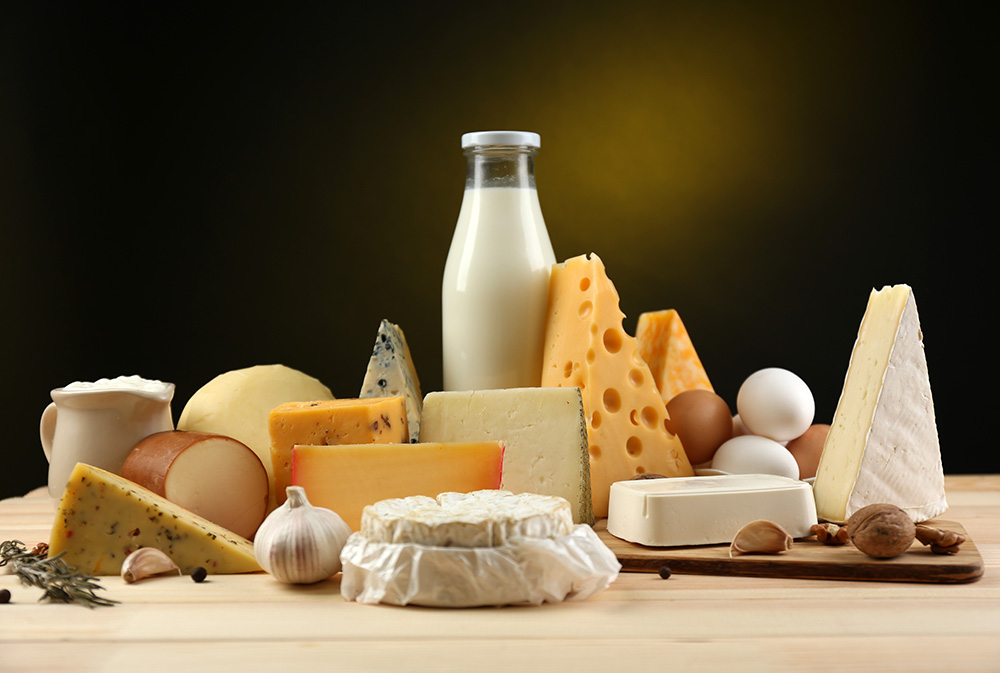 C1-3.2 Réaliser les hors d’œuvre froids et chauds à base de produits laitiersC1-3.6 Réaliser les desserts à base de produits laitiersC1-3.5 Réaliser les garnitures d’accompagnement à base de produits laitiers